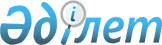 О внесении изменений в решение Жаксынского районного маслихата от 20 декабря 2012 года № 5С-12-1 "О бюджете Жаксынского района на 2013-2015 годы"
					
			Утративший силу
			
			
		
					Решение Жаксынского районного маслихата Акмолинской области от 30 октября 2013 года № 5ВС-22-1. Зарегистрировано Департаментом юстиции Акмолинской области 13 ноября 2013 года № 3878. Утратило силу в связи с истечением срока применения - (письмо Жаксынского районного маслихата Акмолинской области от 16 мая 2014 года № 91)      Сноска. Утратило силу в связи с истечением срока применения - (письмо Жаксынского районного маслихата Акмолинской области от 16.05.2014 № 91).      Примечание РЦПИ.

      В тексте документа сохранена пунктуация и орфография оригинала.

      В соответствии с пунктом 4 статьи 106 Бюджетного кодекса Республики Казахстан от 4 декабря 2008 года, статьей 6 Закона Республики Казахстан от 23 января 2001 года «О местном государственном управлении и самоуправлении в Республике Казахстан», Жаксынский районный маслихат РЕШИЛ:



      1. Внести в решение Жаксынского районного маслихата «О бюджете Жаксынского района на 2013-2015 годы» от 20 декабря 2012 года № 5С-12-1 (зарегистрировано в Реестре государственной регистрации нормативных правовых актов № 3586, опубликовано 11 января 2013 года в районной газете «Жаксынский вестник») следующие изменения:



      пункт 1 изложить в новой редакции:



      «1. Утвердить бюджет района на 2013-2015 годы, согласно приложениям 1, 2 и 3 соответственно, в том числе на 2013 год в следующих объемах:



      1) доходы – 2223490,6 тысяч тенге, в том числе:



      налоговые поступления – 344657,3 тысяч тенге;



      неналоговые поступления – 9354,8 тысяч тенге;



      поступления от продажи основного капитала – 628 тысяч тенге;



      поступления трансфертов – 1868850,5 тысяч тенге;



      2) затраты – 2243761,7 тысяч тенге;



      3) чистое бюджетное кредитование – 7698,8 тысяч тенге, в том числе:



      бюджетные кредиты – 12416 тысяч тенге;



      погашение бюджетных кредитов – 4717,2 тысяч тенге;



      4) сальдо по операциям с финансовыми активами – 7240 тысяч тенге:



      приобретение финансовых активов – 7240 тысяч тенге;



      поступления от продажи финансовых активов государства – 0 тысяч тенге;



      5) дефицит (профицит) бюджета - -35209,9 тысяч тенге;



      6) финансирование дефицита (использование профицита) бюджета – 35209,9 тысяч тенге.».



      приложения 1, 7 к указанному решению изложить в новой редакции, согласно приложениям 1, 2 к настоящему решению.



      2. Настоящее решение вступает в силу со дня государственной регистрации в Департаменте юстиции Акмолинской области и вводится в действие с 1 января 2013 года.      Председатель сессии

      районного маслихата                        Б.Джанадилов      Секретарь Жаксынского

      районного маслихата                        Б.Джанадилов      "СОГЛАСОВАНО"      Аким Жаксынского района                    К.Суюндиков

Приложение 1 к решению       

Жаксынского районного маслихата  

от 30 октября 2013 года № 5ВС-22-1 

Бюджет Жаксынского района на 2013 год

Приложение 2 к решению       

Жаксынского районного маслихата  

от 30 октября 2013 года № 5ВС-22-1 

Перечень бюджетных программ поселков, сел, сельских округов на 2013 год
					© 2012. РГП на ПХВ «Институт законодательства и правовой информации Республики Казахстан» Министерства юстиции Республики Казахстан
				КатегорияКатегорияКатегорияКатегорияСуммаКлассКлассКлассСуммаПодклассПодклассСуммаНАИМЕНОВАНИЕСуммаI. ДОХОДЫ2223490,61Налоговые поступления344657,301Подоходный налог97232Индивидуальный подоходный налог972303Социальный налог142274Социальный налог14227404Налоги на собственность181191,11Налоги на имущество146916,13Земельный налог21674Налог на транспортные средства236085Единый земельный налог850005Внутренние налоги на товары, работы и услуги99592Акцизы12023Поступления за использование природных и других ресурсов48404Сборы за ведение предпринимательской и профессиональной деятельности391707Прочие налоги5210Прочие налоговые поступления в местный бюджет5208Обязательные платежи, взимаемые за совершение юридически значимых действий и (или) выдачу документов уполномоченными на то государственными органами или должностными лицами1458,21Государственная пошлина1458,22Неналоговые поступления9354,801Доходы от государственной собственности1073,81Поступления части чистого дохода государственных предприятий2643Дивиденды на государственные пакеты акций, находящиеся в государственной собственности05Доходы от аренды имущества, находящегося в государственной собственности8067Вознаграждения по кредитам, выданным из государственного бюджета3,802Поступления от реализации товаров (работ, услуг) государственными учреждениями, финансируемыми из государственного бюджета71Поступления от реализации товаров (работ, услуг) государственными учреждениями, финансируемыми из государственного бюджета704Штрафы, пени, санкции, взыскания, налагаемые государственными учреждениями, финансируемыми из государственного бюджета, а также содержащимися и финансируемыми из бюджета (сметы расходов) Национального Банка Республики Казахстан5871Штрафы, пени, санкции, взыскания, налагаемые государственными учреждениями, финансируемыми из государственного бюджета, а также содержащимися и финансируемыми из бюджета (сметы расходов) Национального Банка Республики Казахстан, за исключением поступлений от организаций нефтяного сектора58706Прочие неналоговые поступления76871Прочие неналоговые поступления76873Поступления от продажи основного капитала62803Продажа земли и нематериальных активов6281Продажа земли6282Продажа нематериальных активов04Поступления трансфертов1868850,502Трансферты из вышестоящих органов государственного управления1868850,52Трансферты из областного бюджета1868850,5Функциональная группаФункциональная группаФункциональная группаФункциональная группаСуммаАдминистратор бюджетных программАдминистратор бюджетных программАдминистратор бюджетных программСуммаПрограммаПрограммаСуммаII. ЗАТРАТЫ2243761,701Государственные услуги общего характера194857,2112Аппарат маслихата района (города областного значения)13228001Услуги по обеспечению деятельности маслихата района (города областного значения)12550002Создание информационных систем0003Капитальные расходы государственного органа678122Аппарат акима района (города областного значения)49116,9001Услуги по обеспечению деятельности акима района (города областного значения)48719,7002Создание информационных систем0003Капитальные расходы государственного органа397,2123Аппарат акима района в городе, города районного значения, поселка, села, сельского округа113583,8001Услуги по обеспечению деятельности акима района в городе, города районного значения, поселка, села, сельского округа113283,8022Капитальные расходы государственного органа300459Отдел экономики и финансов района (города областного значения)18928,5001Услуги по реализации государственной политики в области формирования и развития экономической политики, государственного планирования, исполнения бюджета и управления коммунальной собственностью района (города областного значения)18453,5002Создание информационных систем0003Проведение оценки имущества в целях налогообложения329015Капитальные расходы государственного органа14602Оборона6929,9122Аппарат акима района (города областного значения)6929,9005Мероприятия в рамках исполнения всеобщей воинской обязанности2475006Предупреждение и ликвидация чрезвычайных ситуаций масштаба района (города областного значения)4454,904Образование1339422,7464Отдел образования района (города областного значения)1337636,6001Услуги по реализации государственной политики на местном уровне в области образования6535,6003Общеобразовательное обучение1152387,7004Информатизация системы образования в государственных учреждениях образования района (города областного значения)0005Приобретение и доставка учебников, учебно-методических комплексов для государственных учреждений образования района (города областного значения)9827006Дополнительное образование для детей25354,6009Обеспечение деятельности организаций дошкольного воспитания и обучения43413015Ежемесячная выплата денежных средств опекунам (попечителям) на содержание ребенка сироты (детей-сирот) и ребенка (детей), оставшегося без попечения родителей12100018Организация профессионального обучения11250,5020Обеспечение оборудованием, программным обеспечением детей-инвалидов, обучающихся на дому1600040Реализация государственного образовательного заказа в дошкольных организациях образования31184067Капитальные расходы подведомственных государственных учреждений и организаций43984,2467Отдел строительства района (города областного значения)0037Строительство и реконструкция объектов образования0472Отдел строительства, архитектуры и градостроительства района (города областного значения)1786,1037Строительство и реконструкция объектов образования1786,106Социальная помощь и социальное обеспечение85208,7451Отдел занятости и социальных программ района (города областного значения)85208,7001Услуги по реализации государственной политики на местном уровне в области обеспечения занятости и реализации социальных программ для населения17669,5002Программа занятости26377,6005Государственная адресная социальная помощь635,1006Оказание жилищной помощи7608,6007Социальная помощь отдельным категориям нуждающихся граждан по решениям местных представительных органов11600010Материальное обеспечение детей–инвалидов, воспитывающихся и обучающихся на дому471,8011Оплата услуг по зачислению, выплате и доставке пособий и других социальных выплат594012Создание информационных систем0014Оказание социальной помощи нуждающимся гражданам на дому12450016Государственные пособия на детей до 18 лет5781,1017Обеспечение нуждающихся инвалидов обязательными гигиеническими средствами и предоставление услуг специалистами жестового языка, индивидуальными помощниками в соответствии с индивидуальной программой реабилитации инвалида2021023Обеспечение деятельности центров занятости населения007Жилищно-коммунальное хозяйство352437,5464Отдел образования района (города областного значения)0026Ремонт объектов в рамках развития городов и сельских населенных пунктов по Дорожной карте занятости 20200467Отдел строительства района (города областного значения)0003Проектирование, строительство и (или) приобретение жилья государственного коммунального жилищного фонда0004Проектирование, развитие, обустройство и (или) приобретение инженерно-коммуникационной инфраструктуры0058Развитие системы водоснабжения и водоотведения в сельских населенных пунктах0472Отдел строительства, архитектуры и градостроительства района (города областного значения)277260,8003Проектирование, строительство и (или) приобретение жилья государственного коммунального жилищного фонда22237,6004Проектирование, развитие, обустройство, и (или) приобретение инженерно-коммуникационной инфраструктуры13918,7058Развитие системы водоснабжения и водоотведения в сельских населенных пунктах241104,5123Аппарат акима района в городе, города районного значения, поселка, села, сельского округа20567,8008Освещение улиц населенных пунктов6932009Обеспечение санитарии населенных пунктов771011Благоустройство и озеленение населенных пунктов3818014Организация водоснабжения населенных пунктов9046,8458Отдел жилищно-коммунального хозяйства, пассажирского транспорта и автомобильных дорог района (города областного значения)54608,9012Функционирование системы водоснабжения и водоотведения30494,4015Освещение улиц в населенных пунктах4461,6016Обеспечение санитарии населенных пунктов4694018Благоустройство и озеленение населенных пунктов11920026Организация эксплуатации тепловых сетей, находящихся в коммунальной собственности районов (городов областного значения)3038,908Культура, спорт, туризм и информационное пространство91462,4455Отдел культуры и развития языков района (города областного значения)68513,1001Услуги по реализации государственной политики на местном уровне в области развития языков и культуры4857,4003Поддержка культурно-досуговой работы33260,7006Функционирование районных (городских) библиотек22911007Развитие государственного языка и других языков народа Казахстана4412032Капитальные расходы подведомственных государственных учреждений и организаций3072456Отдел внутренней политики района (города областного значения)11092,8001Услуги по реализации государственной политики на местном уровне в области информации, укрепления государственности и формирования социального оптимизма граждан6448,8002Услуги по проведению государственной информационной политики через газеты и журналы4377003Реализация мероприятий в сфере молодежной политики267004Создание информационных систем0,0465Отдел физической культуры и спорта района (города областного значения)11736,5001Услуги по реализации государственной политики на местном уровне в сфере физической культуры и спорта6598,5006Проведение спортивных соревнований на районном (города областного значения) уровне1547007Подготовка и участие членов сборных команд района (города областного значения) по различным видам спорта на областных спортивных соревнованиях3591467Отдел строительства района (города областного значения)0008Развитие объектов спорта и туризма0472Отдел строительства, архитектуры и градостроительства района (города областного значения)120008Развитие объектов спорта и туризма12010Сельское, водное, лесное, рыбное хозяйство, особоохраняемые природные территории, охрана окружающей среды и животного мира, земельные отношения69131,3462Отдел сельского хозяйства района (города областного значения)10314,3001Услуги по реализации государственной политики на местном уровне в сфере сельского хозяйства10314,3477Отдел сельского хозяйства и земельных отношений района (города областного значения)0001Услуги по реализации государственной политики на местном уровне в сфере сельского хозяйства и земельных отношений0003Капитальные расходы государственного органа0010Организация работ по зонированию земель0459Отдел экономики и финансов района (города областного значения)3694099Реализация мер по оказанию социальной поддержки специалистов3694473Отдел ветеринарии района (города областного значения)47104001Услуги по реализации государственной политики на местном уровне в сфере ветеринарии6920007Организация отлова и уничтожения бродячих собак и кошек850011Проведение противоэпизоотических мероприятий39334463Отдел земельных отношений района (города областного значения)8019001Услуги по реализации государственной политики в области регулирования земельных отношений на территории района (города областного значения)5480,9004Организация работ по зонированию земель2538,111Промышленность, архитектурная, градостроительная и строительная деятельность18348,8467Отдел строительства района (города областного значения)0001Услуги по реализации государственной политики на местном уровне в области строительства0468Отдел архитектуры, строительства и градостроительства района (города областного значения)0001Услуги по реализации государственной политики в области архитектуры и градостроительства на местном уровне0003Разработка схем градостроительного развития территории района и генеральных планов населенных пунктов0472Отдел строительства, архитектуры и градостроительства района (города областного значения)18348,8001Услуги по реализации государственной политики в области строительства, архитектуры и градостроительства на местном уровне10896,8013Разработка схем градостроительного развития территории района, генеральных планов городов районного (областного) значения, поселков и иных сельских населенных пунктов745212Транспорт и коммуникации50496,5123Аппарат акима района в городе, города районного значения, поселка, села, сельского округа8156013Обеспечение функционирования автомобильных дорог в городах районного значения, поселках, селах, сельских округах8155,8458Отдел жилищно-коммунального хозяйства, пассажирского транспорта и автомобильных дорог района (города областного значения)42340,7023Обеспечение функционирования автомобильных дорог42340,713Прочие31390459Отдел экономики и финансов района (города областного значения)0012Резерв местного исполнительного органа района (города областного значения)0458Отдел жилищно-коммунального хозяйства, пассажирского транспорта и автомобильных дорог района (города областного значения)8461001Услуги по реализации государственной политики на местном уровне в области жилищно-коммунального хозяйства, пассажирского транспорта и автомобильных дорог8461469Отдел предпринимательства района (города областного значения)6836001Услуги по реализации государственной политики на местном уровне в области развития предпринимательства и промышленности6513002Создание информационных систем0003Поддержка предпринимательской деятельности85004Капитальные расходы государственного органа238123Аппарат акима района в городе, города районного значения, поселка, села, сельского округа16093040Реализация мер по содействию экономическому развитию регионов в рамках Программы «Развитие регионов»1609314Обслуживание долга6459Отдел экономики и финансов района (города областного значения)6021Обслуживание долга местных исполнительных органов по выплате вознаграждений и иных платежей по займам из областного бюджета615Трансферты4070,7459Отдел экономики и финансов района (города областного значения)4070,7006Возврат неиспользованных (недоиспользованных) целевых трансфертов4070,7III. ЧИСТОЕ БЮДЖЕТНОЕ КРЕДИТОВАНИЕ7698,8Бюджетные кредиты1241610Сельское, водное, лесное, рыбное хозяйство, особоохраняемые природные территории, охрана окружающей среды и животного мира, земельные отношения 12416459Отдел экономики и финансов района (города областного значения)12416018Бюджетные кредиты для реализации мер социальной поддержки специалистов12416Погашение бюджетных кредитов4717,25Погашение займов4717,21Погашение бюджетных кредитов4717,2001Погашение бюджетных кредитов, выданных из государственного бюджета3827,0Возврат неиспользованных бюджетных кредитов, выданных из местного бюджета890,2ІV. САЛЬДО ПО ОПЕРАЦИЯМ С ФИНАНСОВЫМИ АКТИВАМИ7240Приобретение финансовых активов724013Прочие7240458Отдел жилищно-коммунального хозяйства, пассажирского транспорта и автомобильных дорог района (города областного значения)7240065Формирование и увеличение уставного капитала юридических лиц7240V. ДЕФИЦИТ БЮДЖЕТА-35209,9VI.ФИНАНСИРОВАНИЕ ДЕФИЦИТА БЮДЖЕТА35209,9Функциональная группаФункциональная группаФункциональная группаФункциональная группаФункциональная группаСуммаФункциональная подгруппаФункциональная подгруппаФункциональная подгруппаФункциональная подгруппаСуммаАдминистратор бюджетных программАдминистратор бюджетных программАдминистратор бюджетных программСуммаПрограммаПрограммаСуммаНаименованиеСумма111123158 400,41123Аппарат акима села Жаксы Жаксынского района25 808,8001Услуги по обеспечению деятельности акима района в городе, города районного значения, поселка, села, сельского округа12 055,4008Освещение улиц населенных пунктов4 702009Обеспечение санитарии населенных пунктов572011Благоустройство и озеленение населенных пунктов190,4013Обеспечение функционирования автомобильных дорог в городах районного значения, поселках, селах, сельских округах3 306022Капитальные расходы государственного органа150040Реализация мер по содействию экономическому развитию регионов в рамках Программы "Развитие регионов"4 8331123Аппарат акима села Белагаш Жаксынского района8 809,7001Услуги по обеспечению деятельности акима района в городе, города районного значения, поселка, села, сельского округа6 515,7008Освещение улиц населенных пунктов537011Благоустройство и озеленение населенных пунктов271013Обеспечение функционирования автомобильных дорог в городах районного значения, поселках, селах, сельских округах198014Организация водоснабжения населенных пунктов460040Реализация мер по содействию экономическому развитию регионов в рамках Программы "Развитие регионов"8281123Аппарат акима Беловодского сельского округа Жаксынского района8 237,7001Услуги по обеспечению деятельности акима района в городе, города районного значения, поселка, села, сельского округа6 331,7011Благоустройство и озеленение населенных пунктов271013Обеспечение функционирования автомобильных дорог в городах районного значения, поселках, селах, сельских округах285014Организация водоснабжения населенных пунктов460040Реализация мер по содействию экономическому развитию регионов в рамках Программы "Развитие регионов"8901123Аппарат акима Жанакийминского сельского округа Жаксынского района16 114,5001Услуги по обеспечению деятельности акима района в городе, города районного значения, поселка, села, сельского округа11 747,1008Освещение улиц населенных пунктов1 137009Обеспечение санитарии населенных пунктов199011Благоустройство и озеленение населенных пунктов388,4013Обеспечение функционирования автомобильных дорог в городах районного значения, поселках, селах, сельских округах481040Реализация мер по содействию экономическому развитию регионов в рамках Программы "Развитие регионов"2 1621123Аппарат акима Запорожского сельского округа Жаксынского района11 970,1001Услуги по обеспечению деятельности акима района в городе, города районного значения, поселка, села, сельского округа8 943,7011Благоустройство и озеленение населенных пунктов271013Обеспечение функционирования автомобильных дорог в городах районного значения, поселках, селах, сельских округах285014Организация водоснабжения населенных пунктов333,4022Капитальные расходы государственного органа150040Реализация мер по содействию экономическому развитию регионов в рамках Программы "Развитие регионов"1 9871123Аппарат акима села Киевское Жаксынского района9 057,7001Услуги по обеспечению деятельности акима района в городе, города районного значения, поселка, села, сельского округа7 138,7008Освещение улиц населенных пунктов206011Благоустройство и озеленение населенных пунктов272013Обеспечение функционирования автомобильных дорог в городах районного значения, поселках, селах, сельских округах429014Организация водоснабжения населенных пунктов460040Реализация мер по содействию экономическому развитию регионов в рамках Программы "Развитие регионов"5521123Аппарат акима Кайрактинского сельского округа Жаксынского района8 614001Услуги по обеспечению деятельности акима района в городе, города районного значения, поселка, села, сельского округа6735,6011Благоустройство и озеленение населенных пунктов272013Обеспечение функционирования автомобильных дорог в городах районного значения, поселках, селах, сельских округах 285014Организация водоснабжения населенных пунктов1063040Реализация мер по содействию экономическому развитию регионов в рамках Программы "Развитие регионов"2581123Аппарат акима Калининского сельского округа Жаксынского района9422,7001Услуги по обеспечению деятельности акима района в городе, города районного значения, поселка, села, сельского округа6200011Благоустройство и озеленение населенных пунктов272013Обеспечение функционирования автомобильных дорог в городах районного значения, поселках, селах, сельских округах285014Организация водоснабжения населенных пунктов2021,7040Реализация мер по содействию экономическому развитию регионов в рамках Программы "Развитие регионов"6441123Аппарат акима Кызылсайского сельского округа Жаксынского района8769,5001Услуги по обеспечению деятельности акима района в городе, города районного значения, поселка, села, сельского округа6244,0008Освещение улиц населенных пунктов222011Благоустройство и озеленение населенных пунктов0013Обеспечение функционирования автомобильных дорог в городах районного значения, поселках, селах, сельских округах426014Организация водоснабжения населенных пунктов1349,5040Реализация мер по содействию экономическому развитию регионов в рамках Программы "Развитие регионов"5281123Аппарат акима Новокиенского сельского округа Жаксынского района8917,8001Услуги по обеспечению деятельности акима района в городе, города районного значения, поселка, села, сельского округа7154,8008Освещение улиц населенных пунктов128011Благоустройство и озеленение населенных пунктов327013Обеспечение функционирования автомобильных дорог в городах районного значения, поселках, селах, сельских округах229014Организация водоснабжения населенных пунктов460040Реализация мер по содействию экономическому развитию регионов в рамках Программы "Развитие регионов"6191123Аппарат акима села Подгорное Жаксынского района7235,8001Услуги по обеспечению деятельности акима района в городе, города районного значения, поселка, села, сельского округа5652,8011Благоустройство и озеленение населенных пунктов271013Обеспечение функционирования автомобильных дорог в городах районного значения, поселках, селах, сельских округах285014Организация водоснабжения населенных пунктов460040Реализация мер по содействию экономическому развитию регионов в рамках Программы "Развитие регионов"5671123Аппарат акима Ишимского сельского округа Жаксынского района10088,1001Услуги по обеспечению деятельности акима района в городе, города районного значения, поселка, села, сельского округа8369,1011Благоустройство и озеленение населенных пунктов269,2013Обеспечение функционирования автомобильных дорог в городах районного значения, поселках, селах, сельских округах374,8040Реализация мер по содействию экономическому развитию регионов в рамках Программы "Развитие регионов"10751123Аппарат акима Тарасовского сельского округа Жаксынского района8296,2001Услуги по обеспечению деятельности акима района в городе, города районного значения, поселка, села, сельского округа6733,2011Благоустройство и озеленение населенных пунктов271013Обеспечение функционирования автомобильных дорог в городах районного значения, поселках, селах, сельских округах429014Организация водоснабжения населенных пунктов460040Реализация мер по содействию экономическому развитию регионов в рамках Программы "Развитие регионов"4031123Аппарат акима Терсаканского сельского округа Жаксынского района8184,3001Услуги по обеспечению деятельности акима района в городе, города районного значения, поселка, села, сельского округа7120,3011Благоустройство и озеленение населенных пунктов272013Обеспечение функционирования автомобильных дорог в городах районного значения, поселках, селах, сельских округах42940Реализация мер по содействию экономическому развитию регионов в рамках Программы "Развитие регионов"3631123Аппарат акима села Чапаевское Жаксынского района8873,9001Услуги по обеспечению деятельности акима района в городе, города районного значения, поселка, села, сельского округа6341,7011Благоустройство и озеленение населенных пунктов200013Обеспечение функционирования автомобильных дорог в городах районного значения, поселках, селах, сельских округах429014Организация водоснабжения населенных пунктов1519,2040Реализация мер по содействию экономическому развитию регионов в рамках Программы "Развитие регионов"384